ПРЕСС- КОНФЕРЕНЦИЯ по проекту «Караван доброты» ОО «Ассоциация деловых женщин по Жамбылской области»Дата проведения: 22 января 2019г. 12:00Место проведения:  г.Тараз, региональная служба коммуникации Жамбылской обл.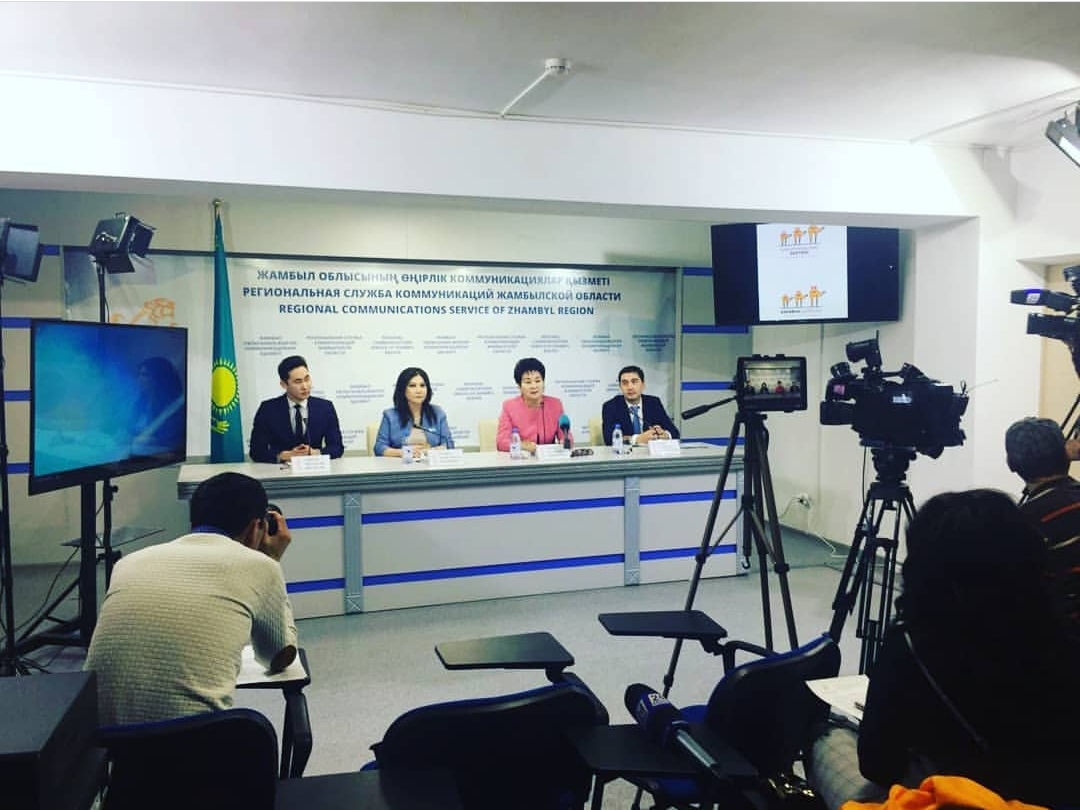 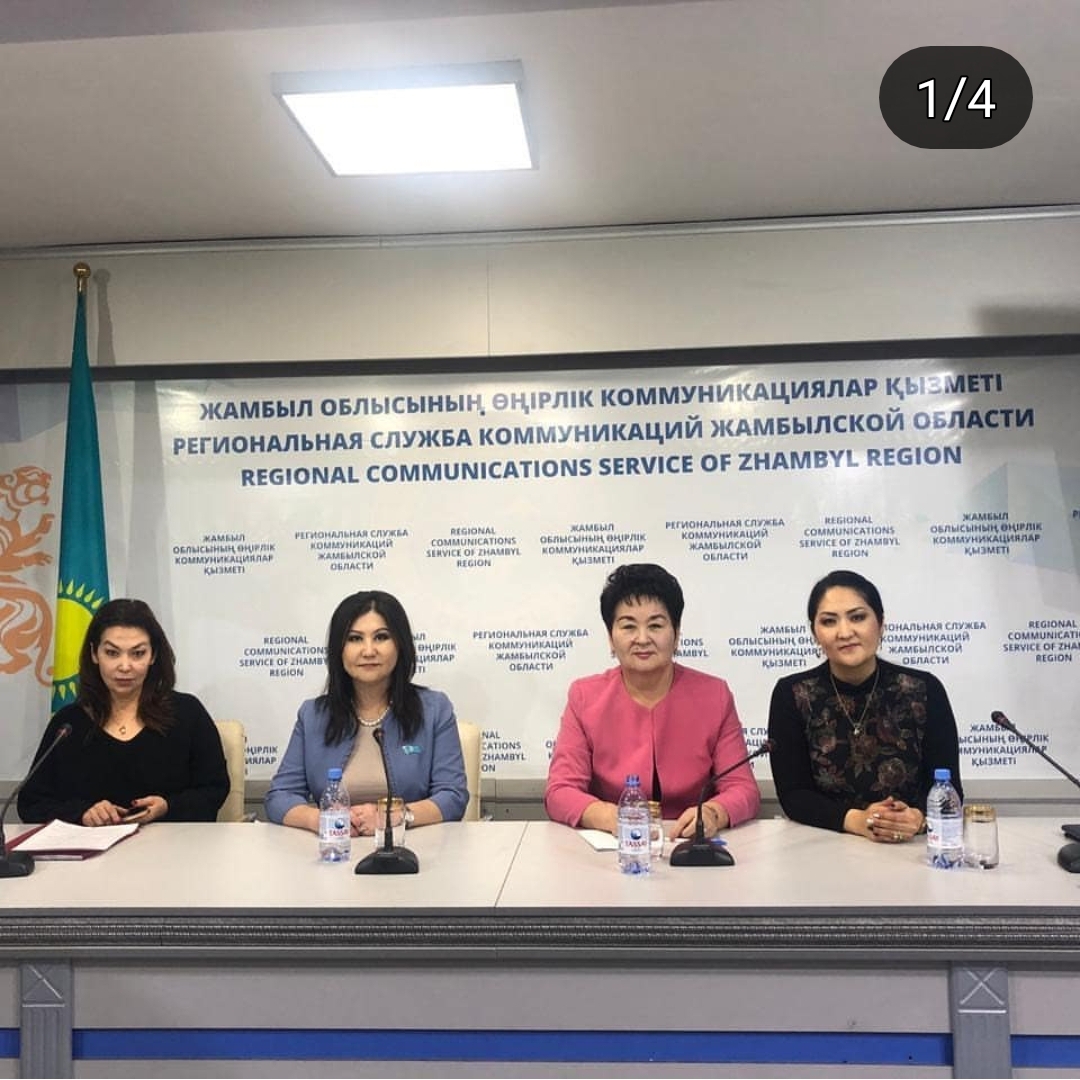 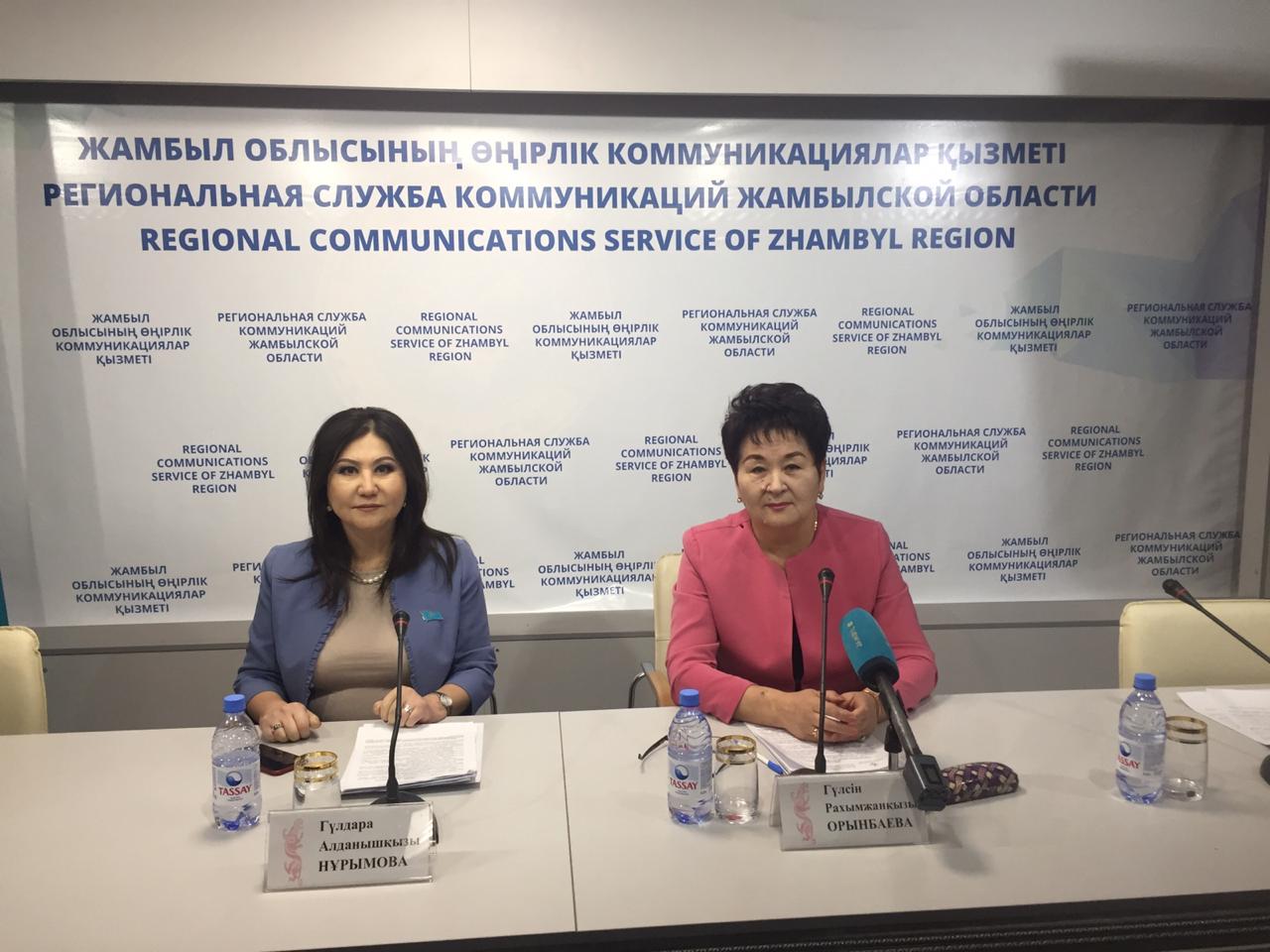 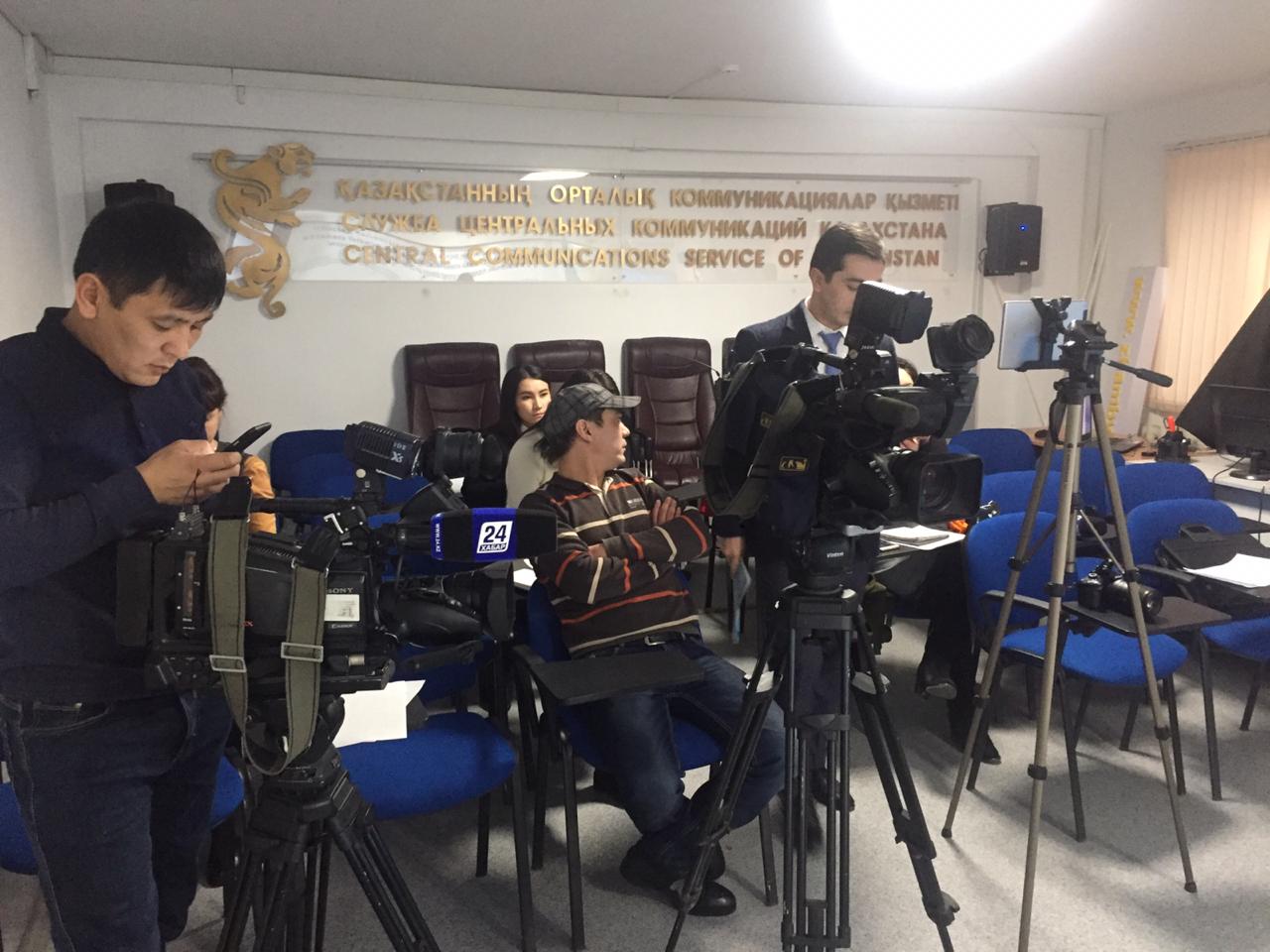 СПИСОКУчастников пресс-конференции по реализации республиканского конкурса-акции «Караван доброты» ОО «Ассоциация деловых женщин Жамбылской обл.»22 января Ассоциация деловых женщин Жамбылской области провела в Таразе Пресс конференция по республиканскому конкурсу-акции «Караван доброты».Модератором выступило Управление внутренней политики акимата Жамбылской областиСпикеры; Нурумова Г.А. – председатель АДЖ по Жамбылской обл., Орынбаева Г.Р. – председатель КЖП по Жамбылской обл. Махамбетов С. – специалист отдела управления внутренней политики аимата Жамбылской области.Дайджест АДЖ Жамбылской области по «Караван доброты»https://24.kz/ru/news/social/item/291794-otbor-na-konkurs-karavan-dobroty-startoval-v-zhambylskoj-oblasti  Отбор на конкурс «Караван доброты» стартовал в Жамбылской области 10:32, 23.01.2019

Источник: https://24.kz/ru/news/social/item/291794-otbor-na-konkurs-karavan-dobroty-startoval-v-zhambylskoj-oblasti
Қолданылған материалдарға міндетті түрде www.24.kz сайтына гиперсілтеме берілуі тиіс / Любое использование материалов допускается только при наличии гиперссылки на www.24.kzhttp://ru.zhambylnews.kz/lentanews/62893-v-zhambylskoj-oblasti-prohodit-respublikanskij-konkurs-karavan-dobroty.html  В Жамбылской области проходит республиканский конкурс » Караван доброты»https://24.kz/ru/news/vypuski-novostej/item/291807-vypusk-novostej-08-00-ot-23-01-2019